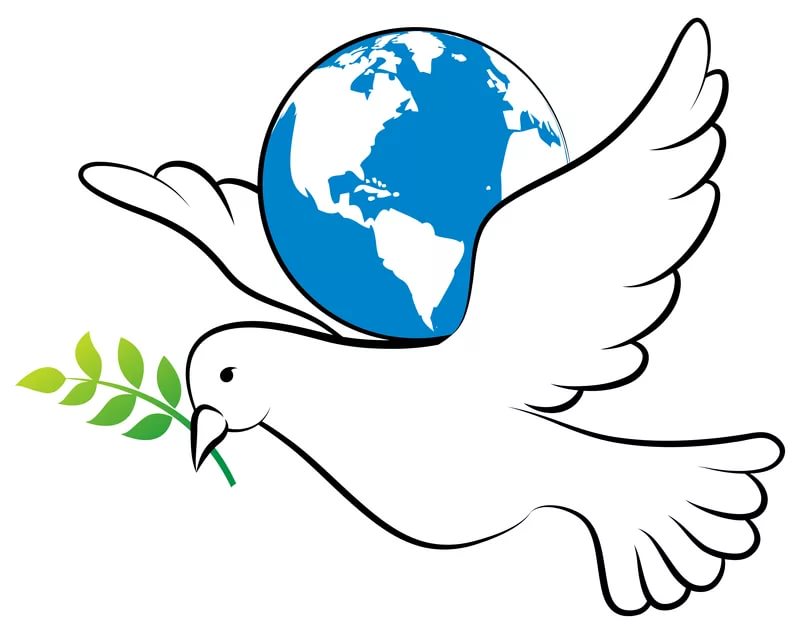 Сценарий праздника во 2 разновозрастной группе«Голубь мира в каждый дом»Воспитатель:Асаева Е.ПАветикова Л.Оп. Садовый  2022 г.В зал под музыку «Летите голуби» из к / ф «Мы за мир». Муз. И. Дунаевский входят дети с бумажными голубями в руках останавливаются врассыпную по всему залу.Ведущий:Люди на улице подняли головы;Голуби, голуби белые голубиШумом их крыльев город наполнен,Людям о мире голубь напомнил.Упражнение с голубями под песню «Белые голуби»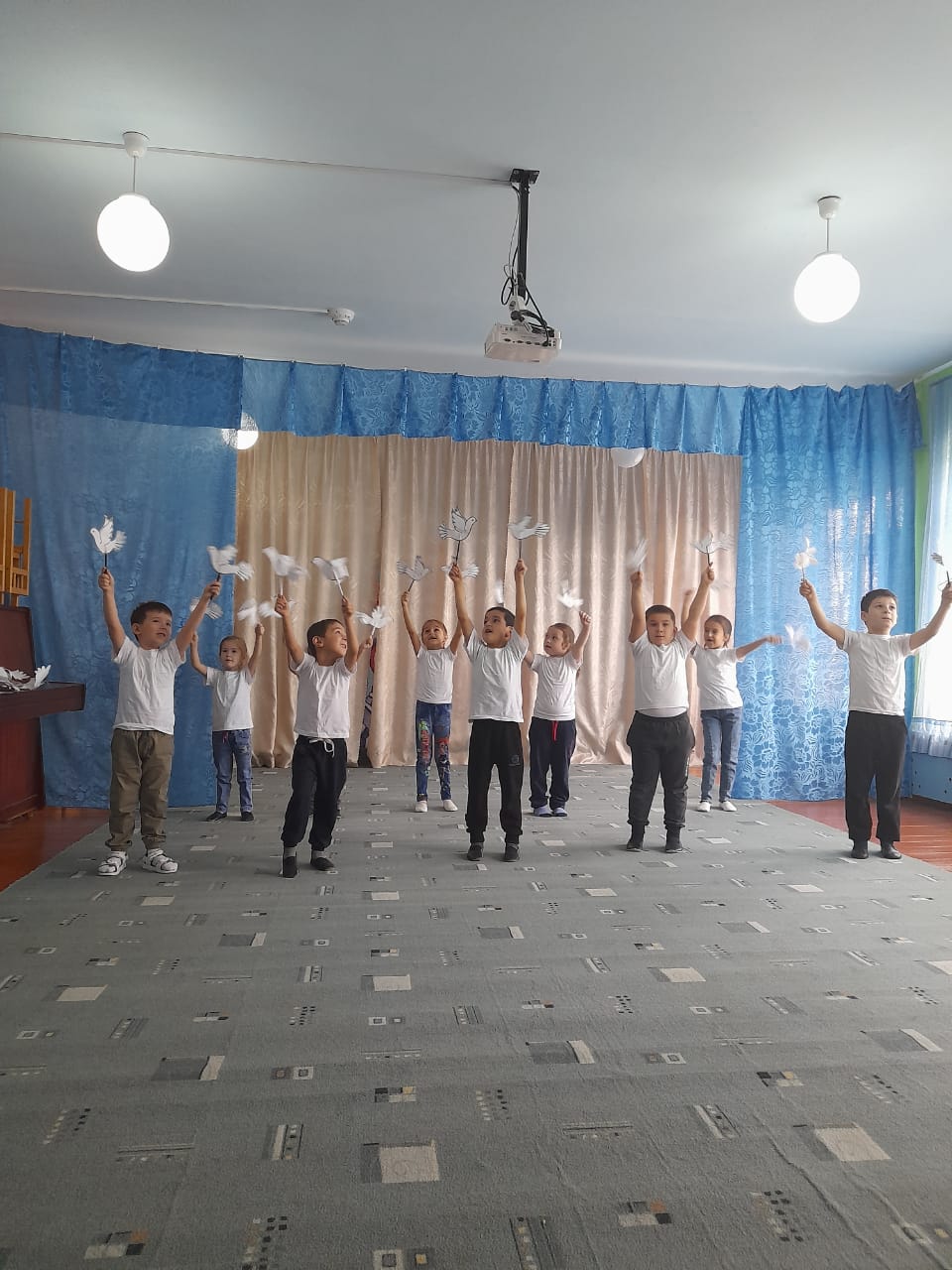 В конце песни ведущая выносит большой «Земной шар», дети под музыку оформляют его, прикрепляя своих голубей, становятся врассыпную, а шар ведущая ставит на высокую тумбу.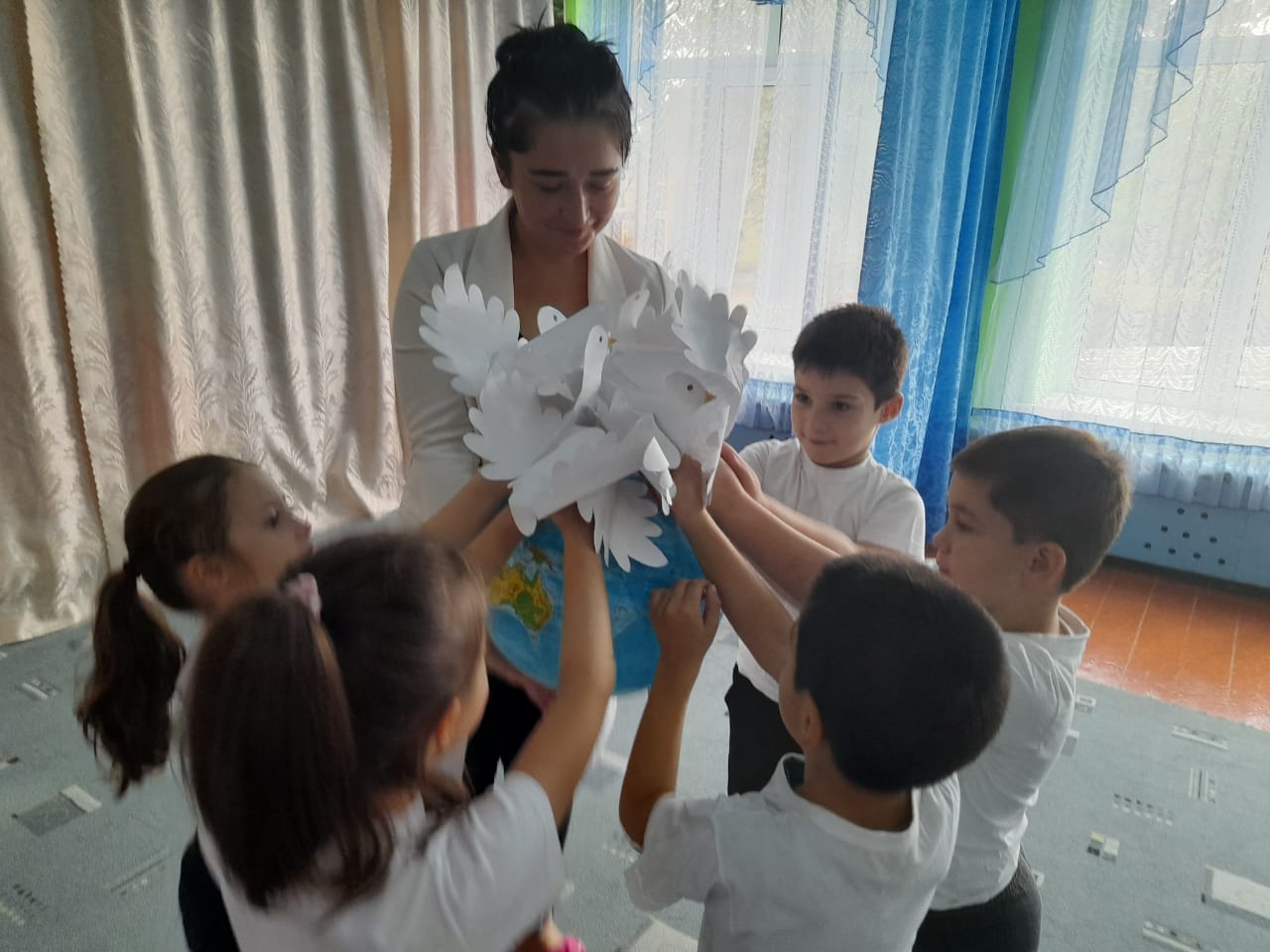 Ведущий:Голубь является символом мира, символом борьбы против войны, насилия, тревог и слёз. И пусть наши голуби расскажут всему миру об этом.Нас мир удивительный всех окружает:Дождинки стучат и солнце сияет,Мяукает кошка, собака рычит,Кто-то хохочет, а кто-то ворчит.Листва на деревьях от ветра шуршит,Птичка чирикает, потом замолчит.Как мир наш прекрасен! Его береги,Его охраняй, цени и люби!1.  ВикаЕсли б нам соединиться,Всем ребятам подружиться,Если бы объединилисьВсе деревни, города,Не лились бы больше слезыНа планете никогда!2. МишаВ небе, на воде, на сушеГолубь мира бы парил,Каждый бы на белом светеНам о мире говорил.3. ДамирМир – это очень большое богатство,Мир – это милость, улыбки и братство,Мир – когда солнце всегда улыбается,Мир – когда наши задачи решаются.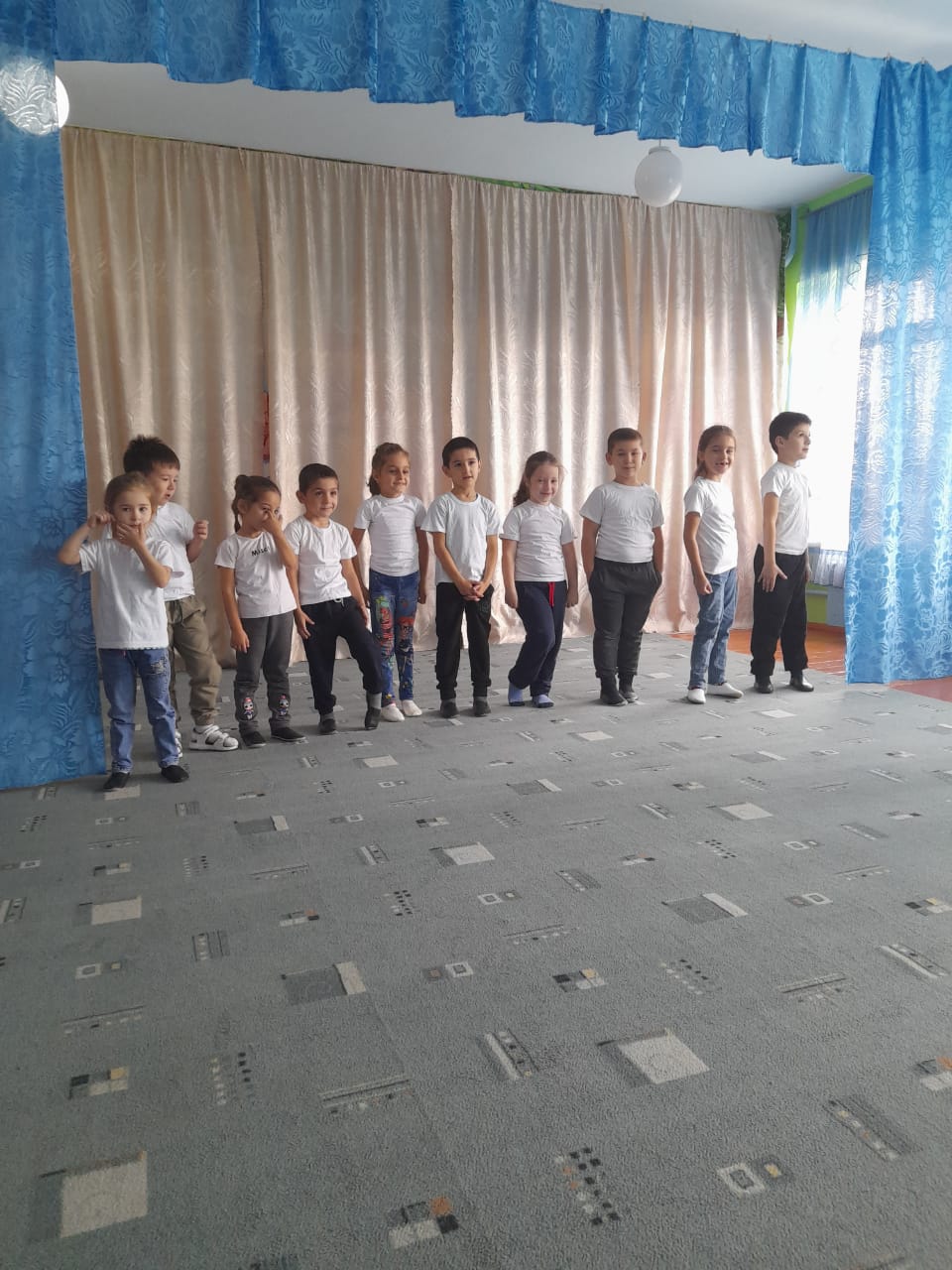 Песня «Мы рисуем голубя»4. АхмедПусть летит от края и до краяГолубь мира - белое крыло,Черной силы тучи разгоняя,Пусть несет Надежду и Добро!5. ЭлинаЧтоб бомбежек не пугались дети,Не взрывались купола церквей," НЕТ ВОЙНЕ!" -Песня «Отмените войну» исп. В. Шмакова.Ведущий: А что такое МИР?(Ответы детей)Ведущий:Вы правы, мир это то, что нас окружает: трава, солнце, небо, деревья, птицы, жучки, паучки. Он так прекрасен этот мир: живой и не живой природы. Будьте внимательны и откройте удивительный, загадочный, волшебный мир, который окружает нас каждый день.Учитесь радоваться первым лучам солнца, удивительным звукам природы, а еще смеху своих друзей, присутствию рядом с вами ваших родных и близких.6. МилисаКто ответит, почему жеТак красиво все вокруг,И, куда мы ни посмотрим, -Слева друг и справа друг!7.РамизПотому что очень любимНаш красивый детский сад.И о том, как в нем живется,Мы хотим вам рассказать.Песня «Ах, как хорошо в садике живётся»Ведущий:Посмотри, тут все артисты: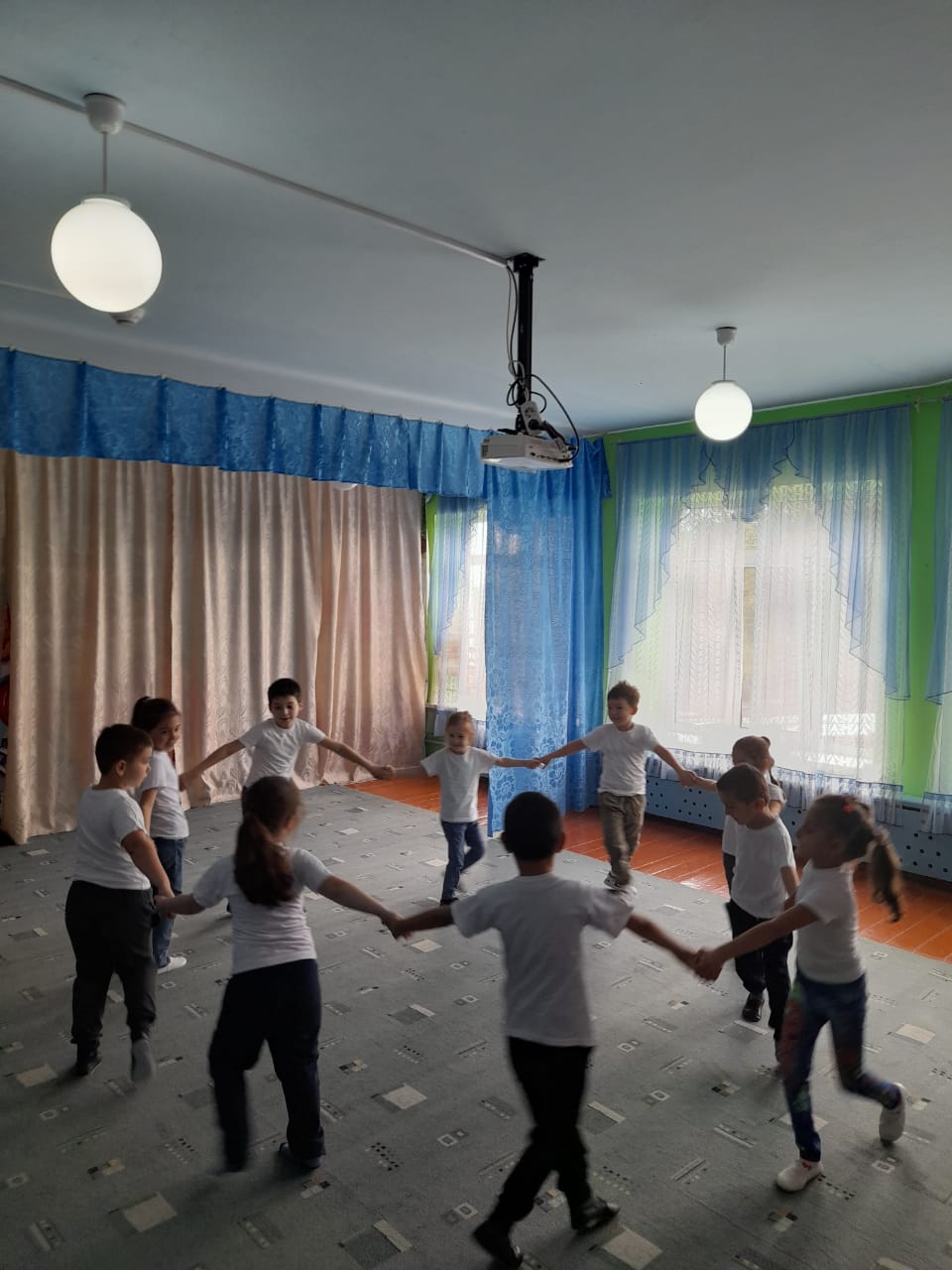 И танцоры, и солисты!Веселимся и поемДружно здесь в саду живем.Веселый танец «Кремена»Ведущий:Дорогие ребята, наше занятие заканчивается. 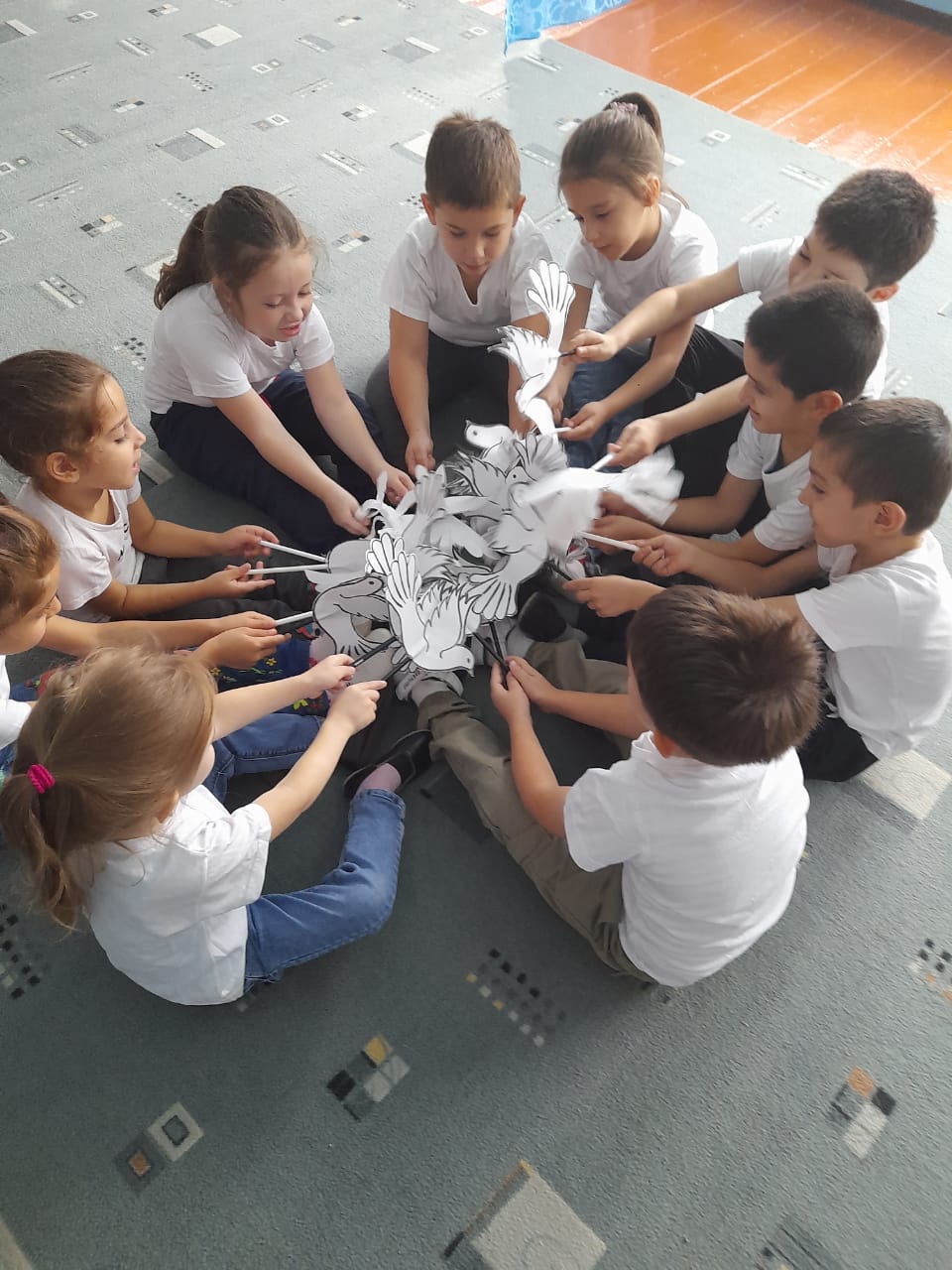 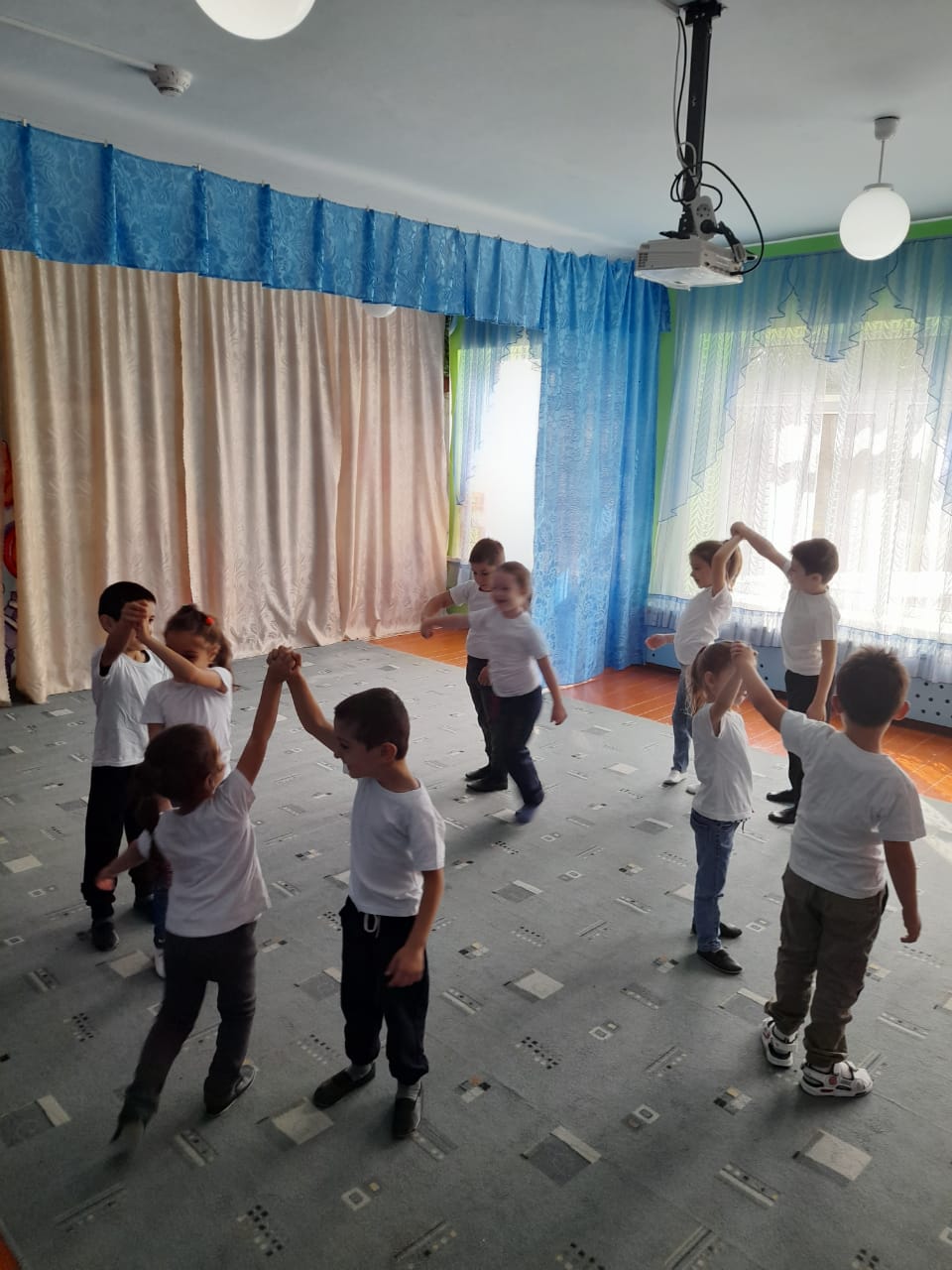 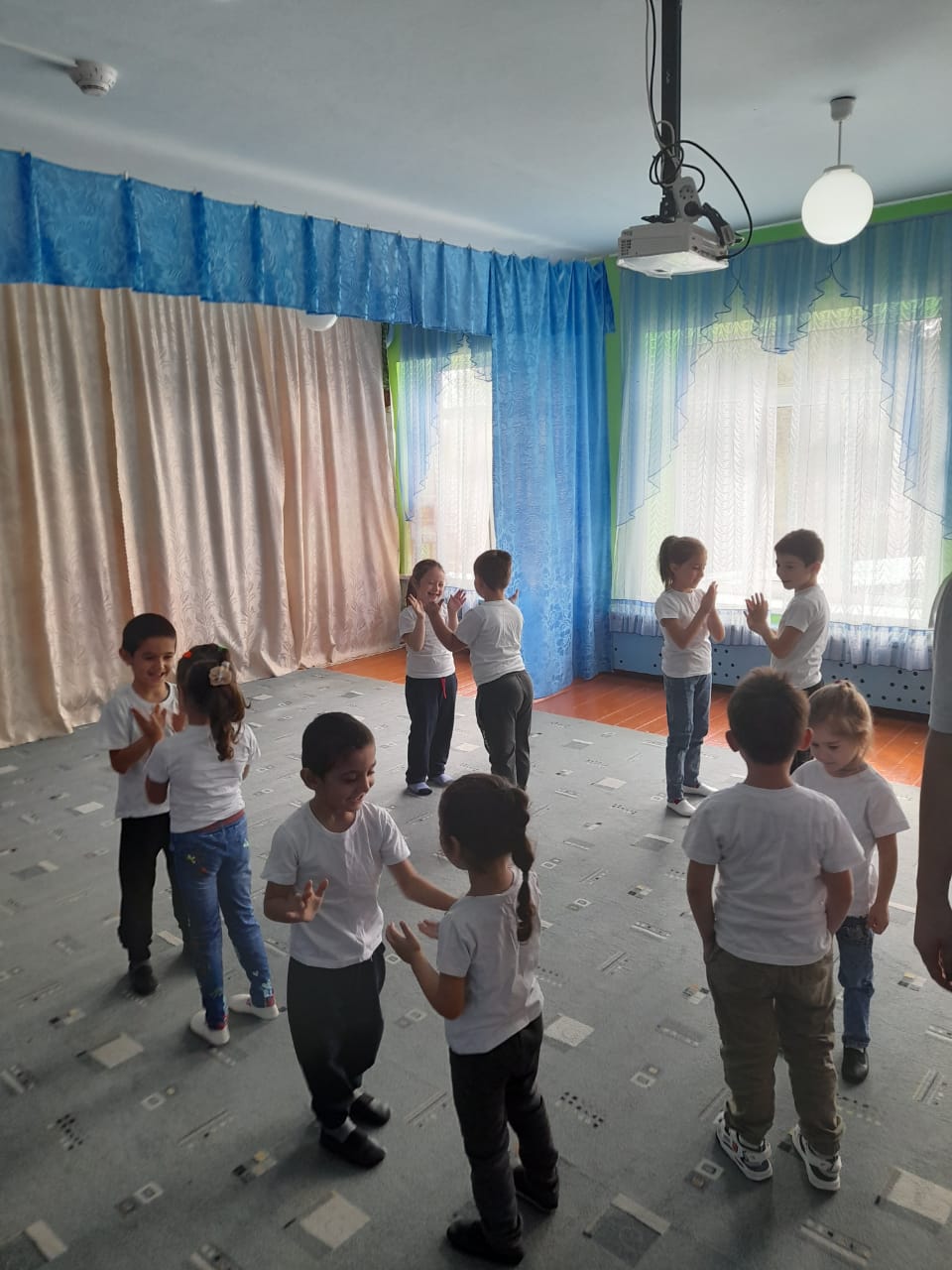 Когда в стране начинается или заканчивается важное мероприятие, всегда звучит гимн нашей Родины. А наш детский сад – наша маленькая родина.Звучит «Гимн России»Ведущий: (После гимна ведущий говорит слова на вступление к песне «Вперёд Россия», а детям раздаются российские флажки)Не нужно множества миров:Один единственный нам нужен!В благоухании цветов,Спокоен и с душою дружен.Необходимы для людейДрузья, просторы, книг страницы,Морщины наших матерей,Детей пушистые ресницы.Под песню в исполнении О. Газманова «Вперёд Россия»дети покидают зал.